INDICAÇÃO Nº 1467/2017Indica ao Poder Executivo Municipal a roçagem de mato,  na Extensão da rua Turquesa  Bairro Jd São Fernando.   Excelentíssimo Senhor Prefeito Municipal, Nos termos do Art. 108 do Regimento Interno desta Casa de Leis, dirijo-me a Vossa Excelência para sugerir que, por intermédio do Setor competente, promova a roçagem de mato na extensão Rua Turquesa no Bairro Jd São Fernando   neste município. Justificativa:Conforme podemos constar o munícipe nos alertou do risco do mato alto que traz aquela região .   Plenário “Dr. Tancredo Neves”, em 10 de Fevereiro 2.017.Edivaldo Silva Meira “Batoré “-vereador-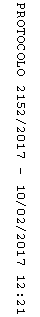 